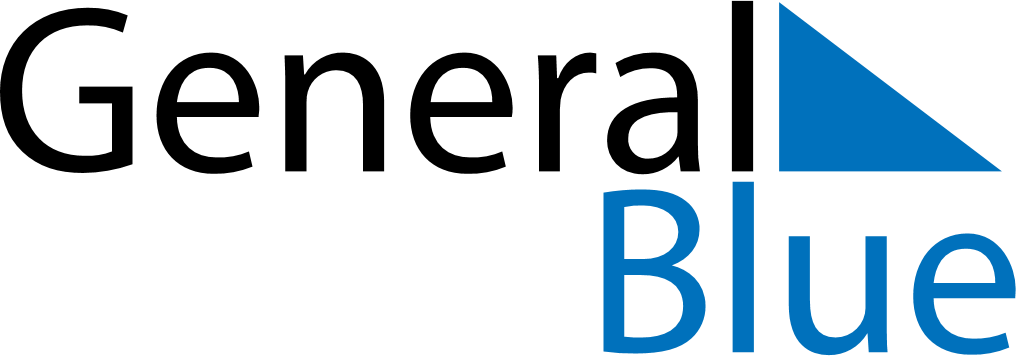 July 2021July 2021July 2021BruneiBruneiSundayMondayTuesdayWednesdayThursdayFridaySaturday1234567891011121314151617Sultan’s Birthday18192021222324Feast of the Sacrifice (Eid al-Adha)25262728293031